Formulari Nr.3BASHKIA LEZHEAutoritetiKontraktor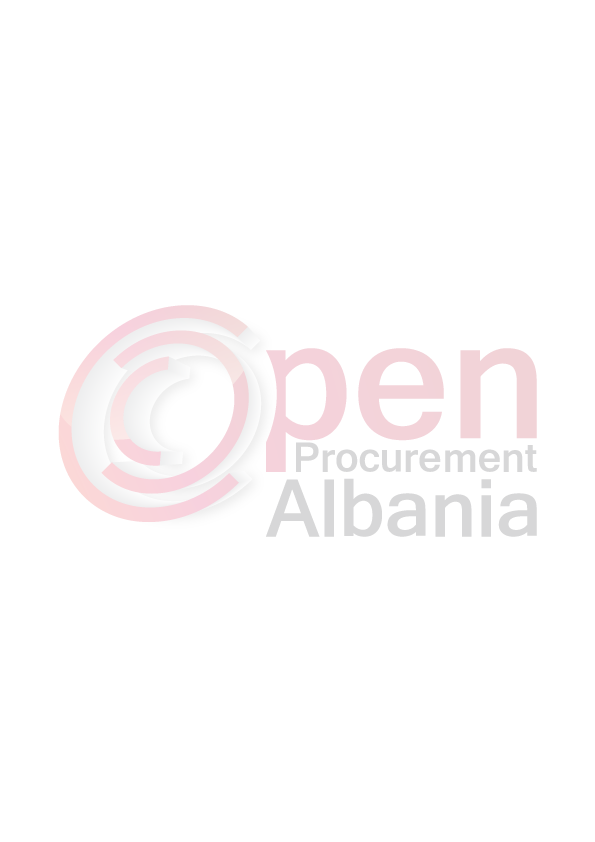 FTESË PËR OFERTËEmridheadresa e autoritetitkontraktorEmri:  BashkiaLezheAdresa: SheshiGjergjKastrioti, LagjaSkenderbegLezheTel/Fax_____________________E-mail : juristi@lezha.gov.alAdresa e Internetit__________________Emridheadresa e personitpërgjegjës:Emri: ToninemarkuAdresa :BashkiaLezheTel/Fax______________________E-mail: juristi@lezha.gov.alAK-ja do tëzhvillojëprocedurën ne prokurimit me vlerëtëvogël me fondlimit  132 500  (  njeqind e tridhjete e dymije e epeseqind    )  leke pa TVSH  me objekt: Blerjegaz per gatim per kopshtedhecerdhe .Data e zhvillimit do tëjetë10.03.2016 ,ora 1200 nëadresënwww.app.gov.alJeni tëluturtëparaqisniofertëntuajpërkëtëobjektprokurimi me këtotëdhëna (specifikimettekniketëmallit/shërbimit/punës):Operatoriekonomikduhetteparaqese ;-ekstraktin e QKR-se -  Operatoriekonomikduhettesigurojetransportinsipaskerkeses se Magazines. -  Operatoriekonomikduhetteparaqesenje document qetevertetojekolaudimin e bombolave. TITULLARI I AUTORITETIT KONTRAKTORKRYETARIFRAN FRROKAJNrMall, sherbim,punesasianjesia1Blerjegazi  per gatim per kopshtedhecerdhe.  3000 Liter 